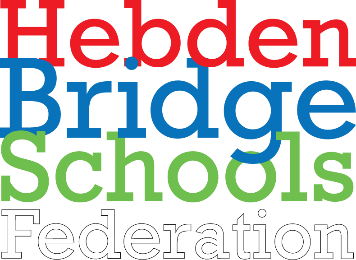 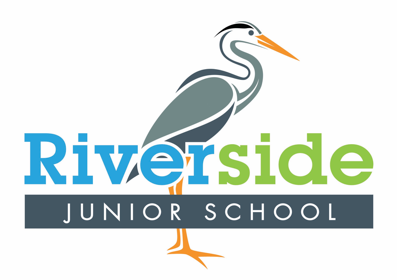 Topic Overview KS2 (Year 3) - Autumn 1 2023-24Key Texts English Pugs of the Frozen North Pugs of the Frozen North Pugs of the Frozen North Pugs of the Frozen North Pugs of the Frozen North Pugs of the Frozen North Pugs of the Frozen North Pugs of the Frozen North SubjectScienceComputingGeographyHistoryArt & DesignDesign & TechnologyMFLRENC Objectives / linksTo be able to identify that animals, including humans, need the right types and amount of nutrition, and that they cannot make their own food; they get nutrition from what they eatTo be able to identify that humans and some other animals have skeletons and muscles for support, protection and movementTo use technology safely, respectfully and responsibly; recognise acceptable/unacceptable behaviour; identify a range of ways to report concerns about content and contact.NATo know about the achievements of the earliest civilizations – an overview of where and when the first civilizations appeared and a depth study of one of the following: Ancient Sumer; The Indus Valley; Ancient Egypt; The Shang Dynasty of Ancient ChinaPupils should be taught to develop their techniques, including their control and their use of materials, with creativity, experimentation and an increasing awareness of different kinds of art, craft and design. Pupils should be taught:  to create sketch books to record their observations and use them to review and revisit ideas  to improve their mastery of art and design techniques, including drawing, painting and sculpture with a range of materials [for example, pencil, charcoal, paint, clay]  about great artists, architects and designers in history.NAPupils shouldbe taught to listen attentively to spoken language and show understanding by joining in and responding  explore the patterns and sounds of language through songs and rhymes and link the spelling, sound and meaning of words  engage in conversations; ask and answer questions; express opinions and respond to those of others; seek clarification and help speak in sentences, using familiar vocabulary, phrases and basic language structures  develop accurate pronunciation and intonation so that others understand when they are reading aloud or using familiar words and phrasesTo know about and understand a range of religions and other world views; To express ideas and insights about questions of beliefs and meaning; To investigate and respond to important questions for individuals and the wider community.Week/sessionLesson QfL (Learning Intentions / Lesson Titles)Further QfLs linked to learning activities (additional questions for differentiated learning)Opportunities for Sparkle (see separate suggestions)Lesson QfL (Learning Intentions / Lesson Titles)Further QfLs linked to learning activities (additional questions for differentiated learning)Opportunities for Sparkle (see separate suggestions)Lesson QfL (Learning Intentions / Lesson Titles)Further QfLs linked to learning activities (additional questions for differentiated learning)Opportunities for Sparkle (see separate suggestions)Lesson QfL (Learning Intentions / Lesson Titles)Further QfLs linked to learning activities (additional questions for differentiated learning)Opportunities for Sparkle (see separate suggestions)Lesson QfL (Learning Intentions / Lesson Titles)Further QfLs linked to learning activities (additional questions for differentiated learning)Opportunities for Sparkle (see separate suggestions)Lesson QfL (Learning Intentions / Lesson Titles)Further QfLs linked to learning activities (additional questions for differentiated learning)Opportunities for Sparkle (see separate suggestions)Lesson QfL (Learning Intentions / Lesson Titles)Further QfLs linked to learning activities (additional questions for differentiated learning)Opportunities for Sparkle (see separate suggestions)Lesson QfL (Learning Intentions / Lesson Titles)Further QfLs linked to learning activities (additional questions for differentiated learning)Opportunities for Sparkle (see separate suggestions)ScienceComputingGeographyHistoryArt & DesignDesign & TechnologyMFLREBig QuestionHow does my body work?How do I stay safe online?What was it like in Ancient China?What makes Artists inspiring?Artist workshopHow do I meet and greet in Spanish?Who can Inspire us?Week 1How does food fuel my body?How do plants obtain food?How do animals, including humans, obtain food?What is the difference between how plants and animals obtain food?What are the different types of food groups and types 
of nutrients?What types of nutrients humans need?How can I be kind online?How do I respond to a hurtful message or comment online?How can I edit my own messages and comments to make sure I am not being unkind?Why might people may be hurt by messages or comments?Ancient China Hook Day!What was the Shang Dynasty?What evidence is there that the Shang Dynasty existed?Who was King Tang?How was life in the Shang Dynasty different to today? Who was in charge and who had all the money?Why were they so powerful?What happened to the Dynasty?Why did it end?Who was Orazio Gentileschi?What is the story behind ‘ the finding of Moses’What journeys did Moses and the artist make?What is a leader? What sort of things do leaders do?What connects are there between us?What might happen if the position of some of the people in the painting is changed?How can collage be used to create art inspired by Gentileschi?How can I greet someone for the first time in Spanish?Can I use the informal ‘Hola’When do I use Buenos Dias?Can I greet everyone in class in Spanish every day?How can I use song to learn the greeting?Take the register in Spanish every dayWeek 2Are all skeletons the same?What are the three different types of skeletons?What are the pros and cons of different types of skeletons?What makes a super search?How can I access a trusted search engine?How can I use strategies which improve my results when searching online?How can I choose an appropriate number of words to include in my searches?What was the importance of Yellow River?How did people use the river as a resource?What would they have done without it?How can sketching pencils bu used to draw my favourite shapes in the painting?What marks can be made with  pencils?How does an artist use a sketchbook to record and develop ideas?What are your favourite stories?Are stories always written down?How do we tell a story through images/ pictures?What characteristics and qualities do leaders have?What do I understand a leader to be?How do my own experiences of role models and influences compare with those of others?What are my own values and commitments How these affect my own behaviour?Week 3What’s that bone?What are the main bones in the body?Can I label a human skeleton with the scientific names of bones?Can I compare and label the skeleton of a human and a different type of animal?Study different animal skulls!Why is plagiarism wrong?How can I use other people’s work respectfully?What is a citation?How do I write a citation?Why is plagiarism is harmful?What jobs did the Shang people do?In the Shang Dynasty jobs included jade carvers, bronze workers, craftspeople, priests, soldiers and kings. Which would you like to have been?How did Gentilischi use paint to create dramatic effect in the work?What were his painting techniques?How can  his techniques be adapted to create an abstract work of art inspired by ‘the finding of Moses’Children will collaborate on a contemporary art project made using traditional methods for exhibitionHow can I introduce myself in Spanish? Can I say hello in Spanish?How do I say ‘ my name is’ in SpanishCan I make finger puppets to introduce themselves in Spanish?Week 4What would happen if I did not have a skeleton?What parts of the skeleton protect the body?What parts of the skeleton support the body and help it move?How do different parts of the skeleton work?What is too much information?Can I identify the information that I shouldn’t share online?Why is it dangerous to share certain information?Why do some websites ask for registration information?What makes Fu Hao a significant figure?Were women treat different to men?Did women fight in battle?Does she inspire you?Who was Hundertwasser?When did he live?Where did he live?What was his life story?Who were his influences?What impact did he have on architecture and art?Why is Jesus an inspiration to people?Who is Jesus and why is he important to people?What makes Jesus a good leader?How do the stories of Jesus show that he was an inspirational leader?How do the teachings of Jesus provide Christians with a model for living?Week 5Which muscle is the mightiest?How do muscles allow movement?Can I identify pairs of muscles in the body?Outdoor session using different muscles for exercise! What makes a good digital citizen?Can I explain what digital citizenship is?How do I be a good citizen in real life and online?Who did the Shang people pray to?What might happen if the gods were angry?What was a burial like?What is the significance of the dragon?How is oil pastel used creatively?What techniques and materials did Hundertwasser use in his work?How are oil pastels used effectively on coloured paper?How does an artist use a sketchbook to develop ideas and experiment with colour?Can I ask my friend how they are in Spanish?Why do we ask people how they are?What is ‘how are you’ in Spanish?How do I have a short greeting conversation in Spanish?Week 6Am I really what I eat?How does what I eat impact my body?How can I be a cyber-superhero? How can I use what I have learnt about online safety to explain what behaviour we should show online?How can I apply what I have learnt to write a ‘top tip’ for online safety?What inventions did Ancient China make?How did the Shang write? Symbols?How are chopsticks made?How is the calendar used today?How is Chinese New Year celebrated today?What makes a house  that reflects Nature and imagination?How is a  building drawn from different angles using sketching pencils.What materials can  build a house?What are surface patterns and how can they be used?How can colours be mixed to create a bright  palette?Class create a village of their housesWho is the Prophet Muhammad and why is he important to people?What makes the Prophet Muhammad a good leader?How do the stories of the Prophet Muhammad show that he was an inspirational leader?Why is the Prophet Muhammad an inspiration to people?How do the teachings of the Prophet Muhammad provide Muslims with a model for living?Muslim guest speaker for Q &A